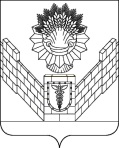 СОВЕТТБИЛИССКОГО СЕЛЬСКОГО ПОСЕЛЕНИЯТБИЛИССКОГО РАЙОНАРЕШЕНИЕот 26 сентября 2019 года                                                                       № 1ст-ца ТбилисскаяОб избрании председателя Совета Тбилисского сельского поселения Тбилисского района             На основании протокола № 2 счетной комиссии для проведения тайного голосования по избранию председателя Совета  Тбилисского сельского поселения Тбилисского района, руководствуясь п. 6 ст. 24 устава Тбилисского сельского поселения Тбилисского района, Совет Тбилисского сельского поселения Тбилисского района р е ш и л:            Избрать председателем Совета  Тбилисского сельского поселения Тбилисского района Самойленко Елену Борисовну.Председатель СоветаТбилисского сельского поселенияТбилисского района							Е.Б. Самойленко